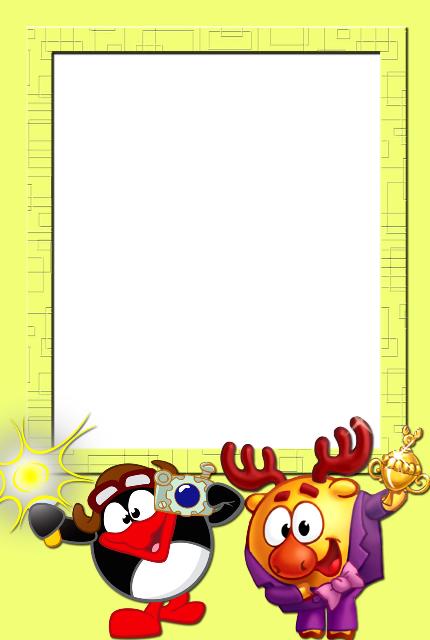 Понедельник1. «Развитие речи» 09.45 – 10.052. «Физкультура» 10.15 – 10.35Вторник1. «Аппликация/лепка/конструирование» 09.45 – 10.052. «Музыка» 10.15 – 10.35Среда1. «Математика» 09.45 – 10.052. «Физкультура» 10.15 – 10.35Четверг1. «Социальный мир/труд/ОБЖ» 09.45 – 10.052. «Музыка» 10.15 – 10.353. «Рисование» 15.50 – 16.15 Пятница1. «Окружающий мир/Чтение художественной литературы» 09.45 – 10.052. «Физкультура» 10.15 – 10.35